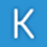 {b2944e40-0369-4553-b136-57a549bb8e1e}{b2944e40-0369-4553-b136-57a549bb8e1e}{b2944e40-0369-4553-b136-57a549bb8e1e}{b2944e40-0369-4553-b136-57a549bb8e1e}2KRYCÍ LIST SOUPISU PROVEDENÝCH PRACÍKRYCÍ LIST SOUPISU PROVEDENÝCH PRACÍKRYCÍ LIST SOUPISU PROVEDENÝCH PRACÍFalseStavba:Stavba:Stavební úpravy objektu č.p. 59Stavební úpravy objektu č.p. 59Stavební úpravy objektu č.p. 59Stavební úpravy objektu č.p. 59ČÁST:ČÁST:Změnový list ZL1 - Bourací práce (vícepráce)CC-CZ:Místo:Místo:ul. K Cihelně 2, č.p. 59, Praha-SataliceDatum:02.06.2020Objednatel:Objednatel:IČ:MČ Praha SataliceMČ Praha SataliceDIČ:Zhotovitel:Zhotovitel:IČ:28977955WANDEL CZECH s.r.o.WANDEL CZECH s.r.o.WANDEL CZECH s.r.o.WANDEL CZECH s.r.o.DIČ:CZ28977955Zpracovatel:Zpracovatel:IČ:XXXXXXXXXXXXXXXXXXXXXXDIČ:Poznámka:Poznámka:Cena bez DPHCena bez DPH339 912,27Základ daněSazba daněVýše daněDPHzákladní0,0021,00%0,00snížená0,0015,00%0,00Cena s DPHCena s DPHvCZK339 912,27ProjektantProjektantZpracovatelZpracovatelDatum a podpis:Datum a podpis:RazítkoDatum a podpis:Datum a podpis:RazítkoObjednavatelObjednavatelUchazečUchazečDatum a podpis:Datum a podpis:RazítkoDatum a podpis:Datum a podpis:RazítkoREKAPITULACE ČLENĚNÍ SOUPISU PROVEDENÝCH PRACÍREKAPITULACE ČLENĚNÍ SOUPISU PROVEDENÝCH PRACÍREKAPITULACE ČLENĚNÍ SOUPISU PROVEDENÝCH PRACÍREKAPITULACE ČLENĚNÍ SOUPISU PROVEDENÝCH PRACÍREKAPITULACE ČLENĚNÍ SOUPISU PROVEDENÝCH PRACÍREKAPITULACE ČLENĚNÍ SOUPISU PROVEDENÝCH PRACÍStavba:Stavba:Stavební úpravy objektu č.p. 59Stavební úpravy objektu č.p. 59Stavební úpravy objektu č.p. 59Stavební úpravy objektu č.p. 59Místo:Místo:ul. K Cihelně 2, č.p. 59, Praha-SataliceDatum:02.06.2020Zadavatel:Zadavatel:Zadavatel:MČ Praha SataliceUchazeč:Uchazeč:WANDEL CZECH s.r.o.Zpracovatel:XXXXXXKód dílu - PopisKód dílu - PopisKód dílu - PopisCena celkem [CZK]Náklady ze soupisu pracíNáklady ze soupisu pracíNáklady ze soupisu pracíNáklady ze soupisu prací339 912,27-1HSV - Práce a dodávky HSVHSV - Práce a dodávky HSVHSV - Práce a dodávky HSV307 438,74    9 - Ostatní konstrukce a práce, bourání    9 - Ostatní konstrukce a práce, bourání    9 - Ostatní konstrukce a práce, bourání151 129,55    997 - Přesun sutě    997 - Přesun sutě156 309,20PSV - Práce a dodávky PSVPSV - Práce a dodávky PSVPSV - Práce a dodávky PSV32 473,53    713 - Izolace tepelné    713 - Izolace tepelné    713 - Izolace tepelné6 062,46    721 - ZTI, UT, plyn    721 - ZTI, UT, plyn0,00    742 - Elektroinstalace    742 - Elektroinstalace    742 - Elektroinstalace0,00    762 - Konstrukce tesařské    762 - Konstrukce tesařské    762 - Konstrukce tesařské0,00    763 - Konstrukce suché výstavby    763 - Konstrukce suché výstavby    763 - Konstrukce suché výstavby26 411,07SOUPIS PROVEDENÝCH PRACÍSOUPIS PROVEDENÝCH PRACÍSOUPIS PROVEDENÝCH PRACÍSOUPIS PROVEDENÝCH PRACÍStavba:Stavba:Stavební úpravy objektu č.p. 59Stavební úpravy objektu č.p. 59Stavební úpravy objektu č.p. 59Stavební úpravy objektu č.p. 59Místo:Místo:ul. K Cihelně 2, č.p. 59, Praha-SataliceDatum:02.06.2020Zadavatel:Zadavatel:Zadavatel:MČ Praha SataliceUchazeč:Uchazeč:WANDEL CZECH s.r.o.Zpracovatel:XXXXXXPČTypKódPopisMJMnožstvíJ.cena [CZK]Cena celkem [CZK]Prostavěno [MJ]Prostavěno [Kč]Náklady soupisu celkemNáklady soupisu celkemNáklady soupisu celkemNáklady soupisu celkem339 912,27D-1#ODKAZ!DHSVPráce a dodávky HSV307 438,741D0ROZPOCETROZPOCET########D9Ostatní konstrukce a práce, bourání151 129,551D1ROZPOCETROZPOCET85 661,412K962032241Bourání zdiva z cihel pálených nebo vápenopískových  přes 1 m3m310,6171 034,7910 986,370,000,004K2ROZPOCETROZPOCET0,000,000,000,000,00110 986,374-562839930VV"3.NP": ŠTÍT Č.P. 86/4: 3,35*4,65*0,35=5,45VV22True0ROZPOCETROZPOCETVVŠTÍT Č.P. 331/22: 3,35*4,65*0,35 = 5,45VV22True0ROZPOCETROZPOCETDO ULICE: (1,5*16,69*0,25)+(16,69*0,4*0,7) + (16,69*0,45*0,45)=14,31DO DVORA: (5,92*2,91*0,45)+(3,97*2,91*0,45)+(6,48*2,91*0,45) - (0,875*1,2+0,9*2,2+1,8*1,2+0,875*1,2+0,9*2,2+0,875*1,2)*0,45=20,386-4,17 = 16,216 + (5,92+3,97+6,48)*0,45*0,45 = 19,53VNITŘNÍ NOSNÉ:        ((5,25+1,5)*2,7*0,3)+((4,95+2,3)*2,7*0,3)-(0,9*2*0,3)+(1,55*2,91*0,45)=12,83PŘÍČKY: (0,96+2,53+6,18+1+1,4+3,1+2,1+1,6+1,6+1)*0,1*2,6=5,58MEZISOUČET 3. NP: 63,15 - (PŮVODNÍ ZDIVO 3. NP) 52,533 = 10,617VV"2.NP"(0,4+0,55+0,3+0,4)*0,45*1,5+(4,95*0,15*2,9-1,6*0,15)+(2+2,57+1,13+0,96+2,57+0,3*2+0,8*3)*0,1*2,9+0,8*0,1*0,1-(1,6*4*0,1)5,942VV22True0ROZPOCETROZPOCETVV"1.NP"(0,3+0,4)*0,45*1,5+(4,95+3,37)*0,15*3,055-1,6*0,15*2+(2+1+1,4+2,03+1,75+0,1+1,63+3,78+1)*3,055*0,1-1,6*4*0,1+(1,2+1,7+2,6+2,6+2+2,1+4)*0,3*3,05522,500VV22True0ROZPOCETROZPOCETVV"1.NP"-1,8*7*0,3+(2,97+2,9)*0,45*0,4+0,8*0,8*0,15-2,627VV22True0ROZPOCETROZPOCETVVSoučet PŮVODNÍ78,348VV24True1ROZPOCETROZPOCET3K962032631Bourání zdiva komínového nad střechou z cihel na MV nebo MVCm31,803967,211 743,880,000,004K2ROZPOCETROZPOCET0,000,000,000,000,0011 743,884-1948915053VV(0,45*0,45*4,95) + (0,45*0,9*3,28) = 2,33 - PŮVODNÍ 0,5271,803VV22True1ROZPOCETROZPOCET3.1K962032631.1Osekání komínového tělesa ze všech 4 stran, obezdění z CPkpl1,0004 300,004 300,000,000,006K963051113Bourání ŽB stropů deskových tl přes 80 mmm318,0713 400,0361 441,940,000,004K2ROZPOCETROZPOCET0,000,000,000,000,00161 441,944947102228(5,74*7,5)*0,15+(6,18*7,5)*0,2+(3,97*3,65)*0,2+(3,97*4,95)*0,2 = 22,56 - PŮVODNÍ 4,48918,071VV(4,95*2,41+2,41*2,5)*0,254,489VV22True1ROZPOCETROZPOCET6.1K96305R1Demontáž VSŽ plechům2123,54093,0011 489,220,000,004K2ROZPOCETROZPOCET0,000,000,000,000,00111 489,224-1056178486VV(5,74*7,5)+(6,18*7,5)+(3,97*3,65)+(3,97*4,95)123,5406.2K964072321Vybourání válcovaných nosníků uložených ve zdivu  smíšeném nebo kamenném délky do 6 m, hmotnosti do 20 kg/mt2,9376 980,0020 500,260,000,00VV(17*4,3) + (17*5,3) = 163,2*18kg/m = 2937,62,9376.3K762822840Demontáž stropních trámů  z hraněného řeziva, průřezové plochy přes 450 do 540 cm2m163,20066,0010 771,200,000,00VV(17*4,3) + (17*5,3) = 163,2163,2006.4K766421821Demontáž prkenného záklopum2123,540104,0012 848,160,000,00VV(5,74*7,5)+(6,18*7,5)+(3,97*3,65)+(3,97*4,95)123,5406.5K978012191Otlučení vápenných nebo vápenocementových omítek vnitřních ploch stropů rákosovaných, v rozsahu přes 50 do 100 %m2123,540138,0017 048,520,000,00VV(5,74*7,5)+(6,18*7,5)+(3,97*3,65)+(3,97*4,95)123,540VV22True1ROZPOCETROZPOCETD997Přesun sutě156 309,201D1ROZPOCETROZPOCET########14K997013113Vnitrostaveništní doprava suti a vybouraných hmot pro budovy v do 12 m s použitím mechanizacet103,759739,1476 692,430,000,004K2ROZPOCETROZPOCET0,000,000,000,000,00176 692,434-133014056915K997013501Odvoz suti a vybouraných hmot na skládku nebo meziskládku do 1 km se složenímt103,759337,8935 059,130,000,004K2ROZPOCETROZPOCET0,000,000,000,000,00135 059,134-10868334716K997013509Příplatek k odvozu suti a vybouraných hmot na skládku ZKD 1 km přes 1 kmt1 971,4209,5018 728,490,000,004K2ROZPOCETROZPOCET0,000,000,000,000,00118 728,4941886669817VV103,759*19 'Přepočtené koeficientem množství1 971,420VV22False1ROZPOCETROZPOCET17K997013801Poplatek za uložení stavebního betonového odpadu na skládce (skládkovné)t97,819158,3915 493,550,000,004K2ROZPOCETROZPOCET0,000,000,000,000,00115 493,554-836949268VV(10,617*1,8)+(1,803*1,8)+(0,5*1,8)+(18,071*2,4)+(2,594*6,98)+(6,52*0,6)+(2,23*0,6)+(2,3*1,9)+(1,825*1,9)97,81917.1K997013814Poplatek za uložení stavebního odpadu na skládce (skládkovné) z izolačních materiálů, KZS, podkrovít5,9401 740,0010 335,600,000,00VV(3,837*0,4)+(7,3*0,6)5,940DPSVPráce a dodávky PSV32 473,532D0ROZPOCETROZPOCET#ODKAZ!D713Izolace tepelné6 062,462D1ROZPOCETROZPOCET6 062,4620.1K966080103Bourání kontaktního zateplení včetně povrchové úpravy omítkou nebo nátěrem z polystyrénových desek, tloušťky přes 60 do 120 mm 3. NPm238,370158,006 062,460,000,0016K2ROZPOCETROZPOCET0,000,000,000,000,0016 062,4616132581751VV(5,92*2,91)+(3,97*2,91)+(6,48*2,91)-(0,875*1,2+0,9*2,2+1,8*1,2+0,875*1,2+0,9*2,2+0,875*1,2)38,370VV22True1ROZPOCETROZPOCETD721ZTI, UT, plyn0,002D1ROZPOCETROZPOCET#ODKAZ!D762Konstrukce tesařské0,002D1ROZPOCETROZPOCET#ODKAZ!D763Konstrukce suché výstavby26 411,072D1ROZPOCETROZPOCET26 411,0730K763161822Demontáž podkroví z HERAKLITU + EPS tl. 50 mm vč. omítkym2121,710217,0026 411,070,000,0016K2ROZPOCETROZPOCET0,000,000,000,000,00126 411,07161261129331VV16,4*7,1+1,55*3,4121,710VV22True1ROZPOCETROZPOCET